Dear ___________ (sweetheart’s name)There were times when I thought how it must feel to see your loved one separating from you? When I saw ____ (your friend’s name who broke up recently), I would often wonder how difficult it must be for him/ her. Who knew that destiny had similar plans for us?You were my first love. Everything you did for me was special to me. Do you remember how you took me out for an ice cream every time I felt low? Or how you would drop little notes for me and how I would find them at odd places throughout the day? You cared for me and I loved you more in return.Well, it is sad that we could not make it work. I wish you all the best in your life. I will miss you. I will always keep your letter close to my heart.Yours always,__________ (your name)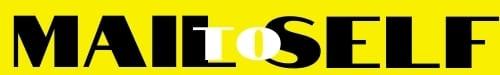 